Паспорт учебной закройной мастерской №Б3-06      Профессии:  «Закройщик»          Ответственный за кабинет:      Магомадова А.У.                                                                                  Исаева З.М.          Адрес: г. Грозный   ул. Угрюмова, 49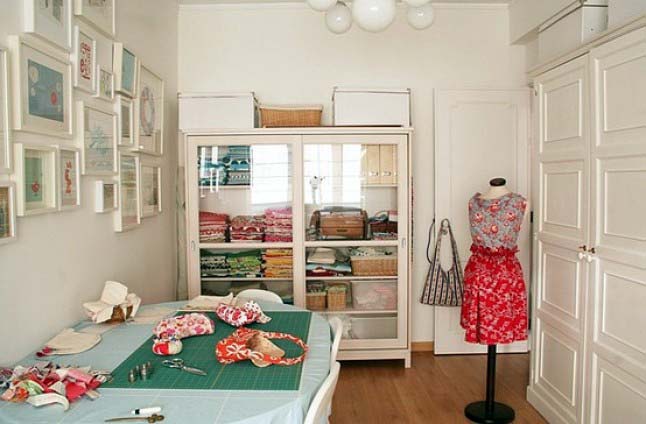 Характеристика помещения учебной мастерской    Год ввода в эксплуатацию    Общая площадь 108 м  куб. м.  378;    Длина 18 м.; ширина 6 м.; высота  3,5.    Характеристика:    Вентиляция:            + 2    Водоснабжение:      -     Отопление:              + от батареи – 5 шт.    Электропроводки: + розетки – 10 шт., включатели  – 2шт.    Подготовка к техническим средствам обучения:Оборудование мастерскойРабочее место мастера4.  Классно-хозяйственное оборудование4.Инструменты и приспособления6.  Технические средства обучения7.  Литература и картотека к ней (списки)№п/пНаименование оборудованияКлассмашин       Назначениеоборудования                                                            Размер столовКол-во шт.Год установления оборудованияПаспортные данныеИнвентарный №Год списания1Универ. шв. маш.JukiСтачивающая120/541 шт.20202Универ. шв. маш.JukiСтачивающая120/541 шт.20203Универ. шв. маш.JukiСтачивающая120/541 шт.20204Универ. шв. маш.JukiСтачивающая120/541 шт.20205Универ. шв. маш.JukiСтачивающая120/541 шт.20206Универ. шв. маш.JukiСтачивающая120/541 шт.20207Спец.маш.с пром столом     JukiОбметочная120/548 шт.20208Спец.маш.с промстоломJukiПетельная120/541 шт.20209Утюжельные доски с парогенераторами и  утюгами (комплекте)ВТО8 шт.10Колодки и приспособления для ВТОВТО16 шт.Наименование оборудованияКол-воГод установки Паспортные данныеИнвентарный №Год списанияУчительский стол1шт.Мягкий стул1 шт.Стол для компьютера1 шт.Кресло для компьютера1 шт.Наименование оборудованияРазмеры Количество Год ввода в эксплуатацию Инвентарный №Год списанияОгнетушитель порошковый ОП-4 (3) –АВСЕ2 шт.Шкаф для одежды              1 шт.МаникеныЗакройные столы150х1508шт.Доска настенная 3-х элементная для письма мелом 3032х10121 шт.Винтовые стулья30 шт.Баннер2 шт.Кондиционер2 шт.Громкоговоритель 2 шт.Камера2 шт.Зеркало1 шт.Наименование инструментаКоличествоХарактеристика Год ввода в эксплуатациюПолучение инструментов по годамПолучение инструментов по годамПолучение инструментов по годамПолучение инструментов по годамГод списанияНаименование инструментаКоличествоХарактеристика Год ввода в эксплуатациюГод списанияНабор инструментов (линейки)1 комплектНаименование технических средств обученияКоличествоПаспортные данныеГод установки Инвентарный №Состояние технических средств обученияГод списанияКомпьютер преподавателя с монитором . LG Mini с монитором клав.и мышь1 штХорошееПроектор1 штХорошееЭкран1 штХорошееНаименование литературыКоличествоГод  приобретения Год списанияВновь поступившая литератураВновь поступившая литератураПримечание Наименование литературыКоличествоГод  приобретения Год списанияКоличество Год Примечание Пошив изделий по индивидуальным заказам М.А.Силаева12014Конструирование одежды12002Производственное обучение профессии «Портной» Т.В.Могузова12011Конструирование женской одежды Л.В.Кочесова12013Материаловедение Э.К.Амирова12009Выпускные письменные экзаменационные работы по профессии «Швея» Н.А.Савостицкий 12007Г. И. Кругликов Методическая работа мастера профессионального обучения12011